Комплектность метизов, фурнитурыДата упаковки изделия    05.08.2019ГАРАНТИИ ИЗГОТОВИТЕЛЯ            Гарантийный срок эксплуатации - 24 месяца со дня продажи магазином. В период гарантийного срока изготовитель гарантирует ремонт изделий или их замену, если потребителем не нарушены правила эксплуатации. Срок службы - 10 лет.           Претензии по качеству и комплектности мебели должны направляться покупателем непосредственно в магазин, где приобретена мебель, с обязательным приложением товарного чека и этикеток с пакета (необходимо сохранять чек и этикетки в течение гарантийного срока). По дефектам, появившимся из-за несоблюдения покупателем правил эксплуатации и ухода за мебелью, претензии не принимаются.ООО «Артем-Мебель»                             246039, ул. Базовая, 13, г. Гомель,               Республика Беларусь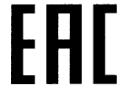 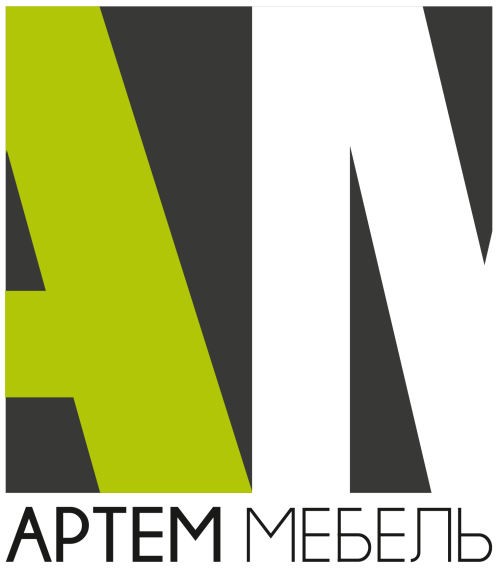                                               тел./факс: (80232) 31-93-87 (бухгалтерия)                                              сайт: www.artеmmebel.by  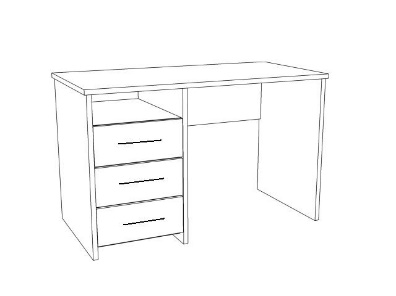 Инструкция по сборкеи эксплуатации    (Мебель бытовая предназначена для работы)       Стол рабочий «Смайл»  СН-119.06Размеры 1200  х600 х 750 ммДата изготовления _____________Цена __________________________Регистрационный номер декларации о соответствии ЕАЭС № BY/112 11.01.ТР025 018 04815Дата регистрации декларации о соответствии 21.06.2019РЕКОМЕНДАЦИИ ПО ОБСЛУЖИВАНИЮ И ЭКСПЛУАТАЦИИ           Перед сборкой внимательно ознакомьтесь с инструкцией. Сборку рекомендуется производить на полу с мягким покрытием (картон, мягкая ткань). При сборке соблюдайте осторожность, чтобы не нанести механических повреждений поверхностям.  Инструмент для сборки (в комплект не входит): набор отверток, молоток, шуруповерт.При эксплуатации мебели запрещается:- длительный или постоянный контакт с водой, воздействие горячего пара и огня;- устанавливать изделия вблизи отопительных приборов и вплотную к сырым стенам, а  также в помещениях с относительной влажностью более 75%;- перемещать изделия за верхний щит или крышку изделия;- применять для уборки мебели химические чистящие средства.          Изделие упаковывается в 1 пакет.Последовательность сборки            Разложите детали на ровной поверхности.     В стенки боковые 2,3,4  в нижнюю часть, вбейте опору мебельную. В стенки боковые 3,4  по наколкам, шурупом 4*16,  прикрепите направляющие. Согласно схеме сборки при помощи стяжек и ключа комфирмата соедините стенку боковую  2,4 и щит задний 5, соедините стенку боковую  3,4  и фальшпланку 6, а также стенки горизонтальные  7. На заднюю стенку тумбы прикрепите ДВП при помощи гвоздей.   В стенки боковые  2,3,4 и щит задний 5 в отверстия  Ø8мм вбейте шканты. Примечание: Прежде чем вбить шканты, смажьте их клеем ПВА. В комплект фурнитуры не входит клей ПВА.  Если шкант выступает более, чем на 10мм его, следует укоротить.                    Произвести сборку ящика.Согласно схеме сборки соедините стенки боковые  8, 9 со стенкой задней 10 при помощи стяжек. В фасад 11, в несквозные отверстия Ø5мм прикрутите винты эксцентрика. Соедините корпус ящика малого с фасадом 11. В отверстия Ø15мм, стенок боковых 8,9 , вставьте гайки эксцентрика и зажмите винты эксцентрика. В паз фасада установить дно ящика 13. К нижним   кромкам стенок боковых 8,9  и  задней стенке 10  необходимо крепить при помощи гвоздей дно ящика 13. К стенкам боковым 8,9 по наколкам прикрутите направляющие шурупами 4*16.    Регулярно проверяйте прочность соединения и подтягивайте шурупы, стяжки, если в этом есть необходимость.	 В крышку стола 1, в несквозные отверстия Ø5мм, вкрутите винты эксцентрика.      Установите крышку стола 1 на корпус. В отверстия Ø15мм, стенки боковой 2,3,4 вставьте гайки эксцентрика и зажмите винты эксцентрика. Установите ящики  в корпус стола.     Регулярно проверяйте прочность соединения и подтягивайте стяжки, если в этом есть необходимость.Схема сборки шуфляды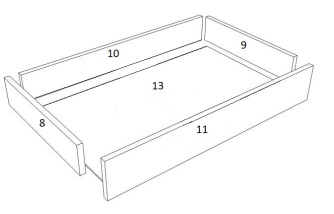 Схема сборки стола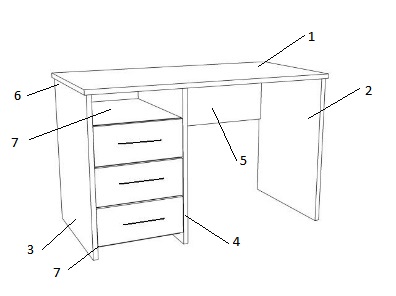 № НаименованиеКол-воВнешний вид1Опора мебельная62Шкант73Стяжка эксцентриковая184Стяжка М7*50265Ключ комфирмат16Направляющая 400мм37Ручка 38Шайба пластиковая69Шуруп 4х163610Гвоздь60ЗАПРЕЩАЕТСЯ!Контакт с водой поверхностей изделия, а такжевоздействие горячего пара и огня, расположение в непосредственной близости от нагревательных приборовПоз.Наименование элементаГабаритные размеры, ммГабаритные размеры, ммГабаритные размеры, ммКол-во, шт№ пакетаПоз.Наименование элементаДлинаШиринаТолщинаКол-во, шт№ пакета1Крышка12006002211п2Стенка боковая правая7285802211п3Стенка боковая левая7285802211п4Стенка боковая средняя7285802211п5Щит задний7083001611п6Фальшпланка406501611п7Стенка горизонтальная4065631621п8Стенка боковая ящика левая4001201631п9Стенка боковая ящика правая4001201631п10Стенка задняя ящика3481201631п11Фасад ящика 4041731631п12Задняя стенка526448311п13Дно ящика380405331пКомплект фурнитурыКомплект фурнитурыКомплект фурнитурыКомплект фурнитурыКомплект фурнитурыКомплект фурнитурыРуководство по эксплуатацииРуководство по эксплуатацииРуководство по эксплуатацииРуководство по эксплуатацииРуководство по эксплуатацииРуководство по эксплуатации